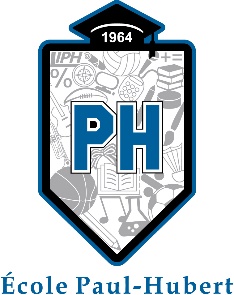 250, boulevard Arthur-Buies OuestRimouski (Québec) G5L 7A7Téléphone : (418) 724-3439Télécopie : (418) 724-3471Ensemble, visons plus haut!SÉANCE DU CONSEIL D’ÉTABLISSEMENT2022-2023PROCÈS-VERBAL de la séance ordinaire du conseil d’établissement de l’école Paul-Hubert, tenue à la bibliothèque le vingt-troisième(23e) jour de novembre deux mille vingt-deux (2022), à 19 heures.Sont présents à la réunion : Absences motivées :Rémi Lavoie - ____________________________________  	__________________________________Le président	La directrice de l’école Paul-HubertVianney Leroueil	Anny JeanReprésentantes et représentants des parents :Représentante et représentants du personnel enseignant :Représentante du personnel de soutien :GIGNAC, NathalieReprésentantes des élèves :MARQUIS, Sarah-JeanneDirection de l’école :Anny Jean, DirectriceCE.2022.11.26.12Mot de bienvenue et vérification du quorumProposé par :Appuyé de :Note : Nomination d’un gardien du temps CE 2022.11.26.13Lecture et adoption de la proposition d’ordre du jourProposé par :Appuyé de :Note :CE 2022.11.26.14Lecture et adoption du procès-verbal du 26 octobre 2022.Proposé par :Appuyé de :Note :CE 2022.11.26.15PAROLE AUX DIVERS REPRÉSENTANTS5.1 Mot de la présidence5.2 Public5.3 Représentant des élèves5.4 Trésorerie5.5 Rep. Comité de parents5.6 Rep. Personnel enseignant5.7 Rep. Personnel professionnel5.8 Rep. Personnel de soutientCE.2022.10.26.16informations de la directionCE.2022.10.26.17Propositions de la direction Grille-matières 2022-2023 – pour adoptionProposé parAppuyé par .Normes et modalitésProposé par :Appuyé par :Sorties et activités (voir tableau)         Proposé par :Appuyé par :Levée de fondsSélect programme hockey          Proposé par :Appuyé par :        7.5    Levée de fonds, Fondation PH                  Proposé par :                   Appuyé par :CE.2022.10.26.18INFORMATIONS DU PRÉSIDENTCE.2022.10.26.19Proporsitions du présidentCE-2022.10.26.20DIVERSCE.2022.10.26.21LEVÉE DE L’ASSEMBLÉEHeure de fin :Proposé par :Appuyé de :